	Genève, le 13 septembre 2017Madame, Monsieur,1	J'ai l'honneur de vous informer que l'atelier "Plan de commande des réseaux IMT-2020 et des nouveaux réseaux: les problèmes actuels et leurs solutions" sera organisé au siège de l'UIT, à Genève, le 15 novembre 2017. Cet atelier se déroulera pendant les prochaines réunions de la CE 11 (8-17 novembre 2017) et de la CE 13 (6-17 novembre 2017) de l'UIT-T et donnera l'occasion aux experts des deux commissions d'études et aux autres parties intéressées d'échanger leurs vues sur les activités actuelles et futures de l'UIT-T concernant le plan de commande et les protocoles à utiliser dans les réseaux 5G.Pour plus de renseignements concernant la réunion de la CE 11 de l'UIT-T, veuillez consulter la page suivante: http://itu.int/go/tsg11. Pour plus de renseignements concernant la réunion de la CE 13 de l'UIT-T, veuillez consulter la page suivante: http://itu.int/go/tsg13.L'atelier s'ouvrira à 9 h 30. L'enregistrement des participants débutera à 8 h 30 à l'entrée Montbrillant. Les précisions relatives aux salles de réunion seront affichées sur les écrans placés aux entrées du siège de l'UIT.2	L'atelier aura lieu en anglais seulement.3	La participation est ouverte aux Etats Membres, aux Membres de Secteur, aux Associés de l'UIT et aux établissements universitaires participant aux travaux de l'UIT, ainsi qu'à toute personne issue d'un pays Membre de l'UIT qui souhaite contribuer aux travaux. Il peut s'agir de personnes qui sont aussi membres d'organisations internationales, régionales ou nationales. La participation à l'atelier est gratuite mais aucune bourse ne sera accordée.4	Cet atelier vise à proposer une plate-forme à l'ensemble des parties prenantes, en vue:–	d'évoquer les problèmes actuels et les progrès accomplis à l'UIT-T concernant les protocoles de signalisation pour les nouveaux réseaux, leurs applications et leur interconnexion;–	d'examiner les pratiques et les perspectives mondiales pour ce qui est de la mise en œuvre des réseaux 5G/IMT-2020 et des nouveaux réseaux;–	d'examiner les nouveaux problèmes de normalisation liés au plan de commande des réseaux 5G/IMT-2020 et des nouveaux réseaux.5	Des informations relatives à l'atelier, et notamment le projet de programme, seront disponibles sur le site web de la manifestation à l'adresse suivante: https://www.itu.int/en/ITU-T/Workshops-and-Seminars/201711/Pages/default.aspx. Ce site web sera actualisé à mesure que parviendront des informations nouvelles ou modifiées. Les participants sont priés de consulter régulièrement le site pour prendre connaissance des dernières informations.6	Des équipements de réseau local sans fil sont à la disposition des délégués dans les principaux espaces de conférence de l'UIT. Des informations détaillées sont disponibles sur place et sur le site web de l'UIT-T (http://www.itu.int/ITU-T/edh/faqs-support.html).7	Un certain nombre d'hôtels à Genève offrent des tarifs préférentiels aux délégués assistant aux réunions de l'UIT et leur fournissent une carte permettant d'emprunter gratuitement les transports publics à Genève. Vous trouverez la liste des hôtels participants, et les modalités à suivre pour obtenir un tarif réduit, à l'adresse: http://itu.int/travel/.8	Afin de permettre au TSB de prendre les dispositions nécessaires concernant l'organisation de l'atelier, je vous saurais gré de bien vouloir vous inscrire au moyen du formulaire en ligne (http://itu.int/reg/tmisc/3001015) dès que possible et au plus tard le 1er novembre 2017. Veuillez noter que l'inscription préalable des participants aux ateliers se fait exclusivement en ligne.9	Nous vous rappelons que, pour les ressortissants de certains pays, l'entrée et le séjour, quelle qu'en soit la durée, sur le territoire de la Suisse sont soumis à l'obtention d'un visa. Ce visa doit être demandé au moins quatre (4) semaines avant la date de début de l'atelier et obtenu auprès de la représentation de la Suisse (ambassade ou consulat) dans votre pays ou, à défaut, dans le pays le plus proche de votre pays de départ.En cas de problème pour des Etats Membres, des Membres de Secteur et des Associés de l'UIT ou des établissements universitaires participant aux travaux de l'UIT, et sur demande officielle de leur part au TSB, l'Union peut intervenir auprès des autorités suisses compétentes pour faciliter l'émission du visa, mais uniquement pendant la période de quatre semaines susmentionnée. Cette demande se fait par lettre officielle de l'administration ou de l'entité que vous représentez. Elle doit préciser le nom et les fonctions, la date de naissance, le numéro ainsi que la date de délivrance et d'expiration du passeport de la (des) personne(s) pour laquelle (lesquelles) le (les) visa(s) est (sont) demandé(s), et être accompagnée d'une copie de la notification de confirmation d'inscription approuvée pour l'atelier en question de l'UIT-T. Elle doit être envoyée au TSB, avec la mention "demande de visa", par télécopie (N°: +41 22 730 5853) ou par courrier électronique (à l'adresse tsbreg@itu.int). Veuillez également noter que l'UIT peut prêter assistance uniquement aux représentants des Etats Membres de l'UIT, des Membres de Secteur de l'UIT, des Associés de l'UIT ou des établissements universitaires participant aux travaux de l'UIT.Veuillez agréer, Madame, Monsieur, l'assurance de ma considération distinguée.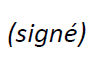 Chaesub Lee
Directeur du Bureau de la normalisation 
des télécommunicationsAnnexe: 1ANNEXE 1

PROJET D'ORDRE DU JOUR______________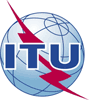 Union internationale des télécommunicationsBureau de la Normalisation des TélécommunicationsRéf.:Contact:Tél.:
Fax:
E-mail:Circulaire TSB 43TSB Events/DADenis Andreev+41 22 730 5780
+41 22 730 5853
tsbevents@itu.int-	Aux administrations des Etats Membres de l'Union-	Aux Membres du Secteur UIT-T;-	Aux Associés de l'UIT-T;-	Aux établissements universitaires participant aux travaux de l'UIT-	Aux administrations des Etats Membres de l'Union-	Aux Membres du Secteur UIT-T;-	Aux Associés de l'UIT-T;-	Aux établissements universitaires participant aux travaux de l'UITCopie:-	Aux Président et Vice-Présidents des Commissions d'études de l'UIT-T;-	Au Directeur du Bureau de développement des télécommunications;-	Au Directeur du Bureau des radiocommunicationsCopie:-	Aux Président et Vice-Présidents des Commissions d'études de l'UIT-T;-	Au Directeur du Bureau de développement des télécommunications;-	Au Directeur du Bureau des radiocommunicationsObjet:Atelier sur le thème: "Plan de commande des réseaux IMT-2020 et des nouveaux réseaux: les problèmes actuels et leurs solutions" Genève (Suisse), 15 novembre 2017Atelier sur le thème: "Plan de commande des réseaux IMT-2020 et des nouveaux réseaux: les problèmes actuels et leurs solutions" Genève (Suisse), 15 novembre 2017Mercredi 15 novembre 2017Mercredi 15 novembre 201708 h 30-09 h 30Enregistrement09 h 30-10 h 00OuvertureMessage de bienvenue–	TSB–	Coordonnateur de l'atelier10 h 00-11 h 30SESSION 1: Activités de l'UIT et d'autres organismes de normalisation concernant le plan de commande des nouveaux réseauxObjectifs: Cette session sera axée sur les activités menées à l'UIT-T et dans d'autres organismes de normalisation en ce qui concerne les technologies importantes pour le plan de commande des nouveaux réseaux (notamment la commande des services de voix/vidéo, les réseaux SDN et la technologie NFV)11 h 30-12 h 00Pause café12 h 00-13 h 00SESSION 2: Pratiques et perspectives mondiales en matière de réseaux futursObjectifs: Cette session sera axée sur les pratiques des opérateurs, des vendeurs, des laboratoires de test et d'autres organismes de normalisation concernant les nouveaux réseaux et les perspectives qu'ils entrevoient à l'échelle mondiale13 h 00-14 h 00Déjeuner14 h 00-15 h 30Suite de la SESSION 215 h 30-16 h 00Pause café16 h 00-17 h 30SESSION 3: Plan de commande des réseaux 5G/IMT-2020, y compris échange d'idéesObjectifs: Cette session sera axée sur le plan de commande et les protocoles des réseaux 5G/IMT-2020, notamment le découpage des réseaux17 h 30-17 h 40Allocution de clôtureCoordonnateur de l'atelier